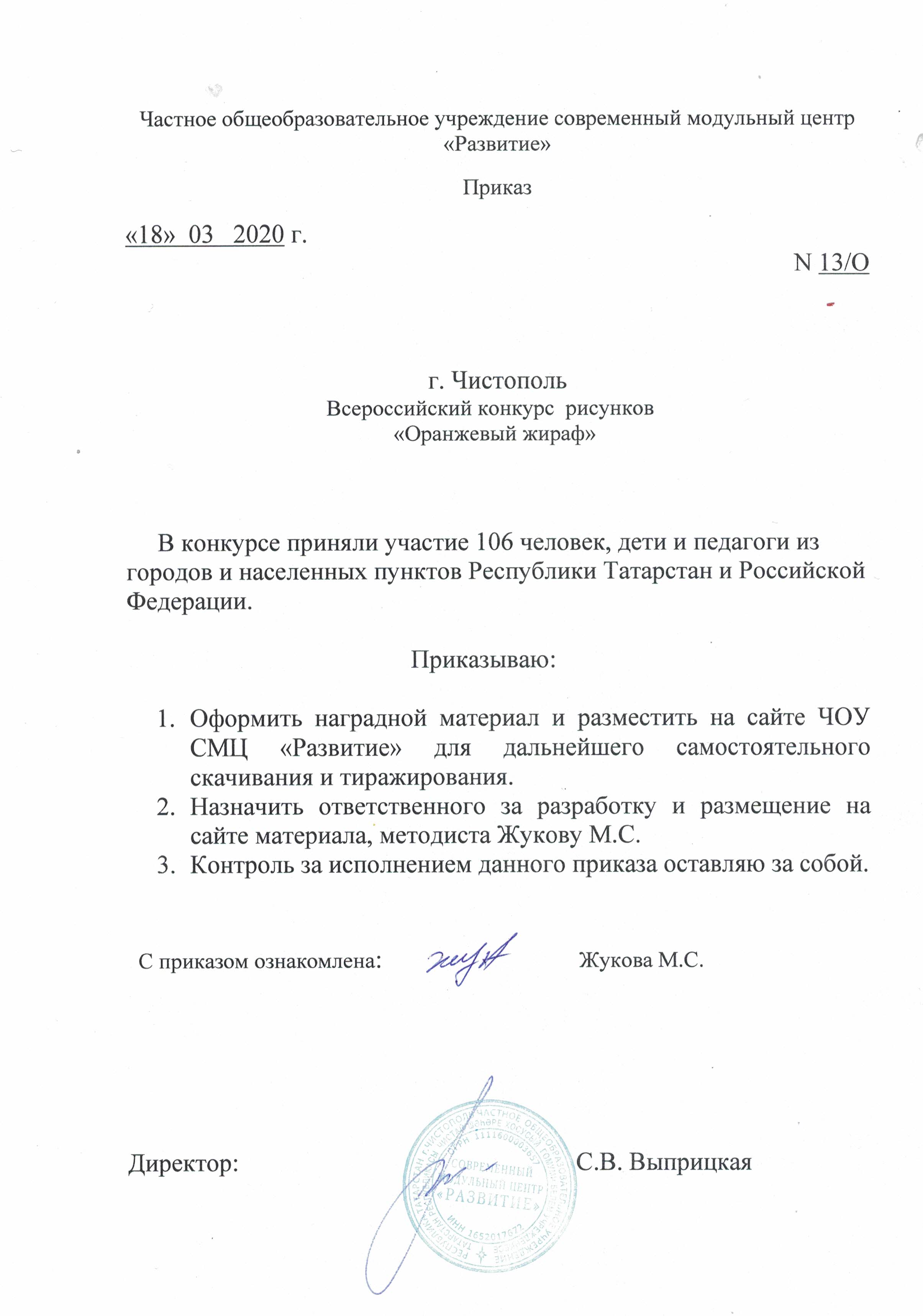 ПротоколВсероссийского конкурса рисунков«Оранжевый жираф»№ФИОучастникавозрастНазвание работыОбразовательноеУчреждение, городФ.И.О. руководителяМестоНоминация «Лучший рисунок жирафа»Номинация «Лучший рисунок жирафа»Номинация «Лучший рисунок жирафа»Номинация «Лучший рисунок жирафа»Номинация «Лучший рисунок жирафа»Номинация «Лучший рисунок жирафа»Номинация «Лучший рисунок жирафа»1ШангараевБулатАртурович6 лет«Жираф на прогулке»МБДОУ «Детский сад общеразвивающего вида № 64 «Солнышко» пгт Нижняя Мактама»Валиева Лилия Фоатовна3 МЕСТО2 Липатов Матвей Дмитриевич6 лет«Любопытный жираф»МБОУ «Свияжская ООШ ЗМР РТ» Зеленодольский район, с. СвияжскИванова Елена СергеевнаУЧАСТНИК3Закирова Дарина Павловна4 года«Оранжевый жираф»МБОУ «Свияжская ООШ ЗМР РТ» Зеленодольский район, с. СвияжскИванова Елена СергеевнаУЧАСТНИК4Шаропов Тимур Равилевич3 года«Бегущий жираф»МБОУ «Свияжская ООШ ЗМР РТ» Зеленодольский район, с. СвияжскИванова Елена Сергеевна3 МЕСТО5Вафин Альмир Алмазович9 лет«Оранжевый жираф»Город НижнекамскАбзалова Гульфина Минзануровна3 МЕСТО6Беляева Дарья Дмитриевна6-7 лет«жираф»РТ. Г.Наб.Челны, МАОУ «СОШ №50»Мазур Наталья Геннадьевна3 МЕСТО7Замалетдинова Алина ХалиловнаВоспитатель«Лучший рисунок жирафа»с.Кубасы МБДОУ «Кубасский детский сад»2 МЕСТО8Рачева Даяна Олеговна4 года«Дотянусь до солнца»МБДОУ «Д/с комбинированного вида №5 «Теремок», г. Набережные ЧелныАбдулаева Лидия Ивановна3 МЕСТО9Давлетзянова Ралина5 лет«Жирафчик-симпапуля» МАДОУ города Набережные Челны «Центр развития ребенка-детский сад №1 «Шатлык»Ибрагимова Клара Мансуровна Хакимова Гузель НасыховнаУЧАСТНИК10Мавлютов Нияз Риназович4 годаЖираф «Мелман»МБДОУ «Детский сад общеразвивающего вида с приоритетным осуществлением деятельности по познавательно- речевому направлению развития детей №59 «Дружба»», город Набережные ЧелныМухамедьярова Гузель Азатовна3 МЕСТО11Шакирова Миралия Рустамовна4 года«Прогулка с жирафом»МБДОУ «Детский сад общеразвивающего вида № 34» НМР РТ, Город НижнекамскРоднина Анастасия Александровна3 МЕСТО12Глазкова Арина Дмитриевна6 лет«Чудо-остров»МАДОУ №98 «ЦРР - детский сад «Планета детства» г.Набережные ЧелныСафиулина Раиса Гумаровна3 МЕСТО13Майкут Виктория Валерьевна9 лет«Красивый жиравчик»г.Нижнекамск МБОУ «СОШ №33» НМР РТВалиахметова Зульфия Анваровна2 МЕСТО14Бузик Вероника Евгеньевна9 лет«Трехглавый жираф»г.Нижнекамск МБОУ «СОШ №33» НМР РТВалиахметова Зульфия Анваровна2 МЕСТО15Торошин Владислав Олегович9 лет«Жирафёнок в отпуске»г.Нижнекамск МБОУ «СОШ №33» НМР РТВалиахметова Зульфия Анваровна1 МЕСТО16Серов Данил Евгеньевич9 лет«Умный жираф»г.Нижнекамск МБОУ «СОШ №33» НМР РТВалиахметова Зульфия Анваровна3 МЕСТО17Деев Денис Евгеньевич9 лет«Жирафчик»г.Нижнекамск МБОУ «СОШ №33» НМР РТВалиахметова Зульфия Анваровна3 МЕСТО18Малоземова Кира Алексеевна9 лет«Веселый жираф»г.Нижнекамск МБОУ «СОШ №33» НМР РТВалиахметова Зульфия Анваровна2 МЕСТО19Мурзин Борис Равилевич11 лет«Весёлый жираф»г.Азнакаево РТКадерметова Лилия Миннехазиевна2 МЕСТО20Зарипов Камиль Шамилевич15 лет«За игрой»ГБОУ «Азнакаевская школа для детей с ОВЗ»Мухитов Д.З2 МЕСТО21Шакирова Исламия Раушановна14 лет«Саванна»ГБОУ «Азнакаевская школа для детей с ОВЗ»Мухитова А.А3 МЕСТО22Илларионова Алина Анатольевна9 лет«Тихий час»МАОУ «Гимназия №76» г. Набережные ЧелныКорнева Елена Александровна2 МЕСТО23Гарипова Самийя5 лет«Веселый старт»МБДОУ "Детский сад №94 "Соенеч"Павлова Ксения Михайловна2 МЕСТО24Вавилова Дарья Александровна5 лет«Здравствуй радуга-дуга»Г.Нижнекамск МБДОУ «Детский сад №94«Соенеч»Евдокимова Ирина Андреевна3 МЕСТО25Гараев Рамазан Рамилевич7 лет«Нежность»МБОУ «Гимназия» г.мензелинска РТГимадиева Рузиля Рауфатовна2 МЕСТО26Башкатова Мария Алексеевна5 лет«Жираф, нарисованный с помощью 3 D ручки»МАДОУ "Детский сад комбинированного вида № 35 "Соловушка"Нуриахметова Гульназ Масгутовна3 МЕСТО27Творческий коллектив 3 класса9-10 лет«Где-то в Африке гуляя»МБОУ «НОШ-Центр», с. ТопасевоПоловникова Е.С.3 МЕСТО28Романов Кирилл Евгеньевич3 года«Жирафик по имени Пятнышко»МБДОУ «Детский сад общеразвивающего вида № 34» НМР РТ, Город НижнекамскСафиуллина Зульфия Минахтямовна3 МЕСТО29Переведенцев Никита Игоревич6 лет«Оранжевый жираф»МБДОУ №5 “Теремок” г. Набережные ЧелныКольцова Татьяна Геннадьевна2 МЕСТО30Моисеева Александра Михайловна7 лет«Оранжевый жираф»МБДОУ №5 “Теремок” г. Набережные ЧелныБогомолова Наталья Викторовна3 МЕСТО31Третьяк Егор Максимович5 лет«У жирафа горло Ай-болит!»г.Набережные Челны МБДОУ №5 «Теремок»Хачатрян Ася АристакесиУЧАСТНИК32Пальчевская Ульяна Николаевна5 лет«Веселый жираф»г.Набережные Челны МБДОУ №5 «Теремок»Кузнецова Елена Николаевна3 МЕСТО33Верховская Василиса Сергеевна5 лет« Я хочу пить…»г.Набережные Челны МБДОУ №5 «Теремок»Шафигуллина Гузалия ШайдулловнаУЧАСТНИК34Гильфанов Амир4-5 лет«Веселый жираф»МБДОУ «Детский сад комбинированного вида №5» РТ г.ЛениногорскБурлуцкая Е.М1 МЕСТО35Фархетдинова Самира Альбертовна8 лет«Солнечный жирафик»ГБОУ «Азнакаевская школа для детей с ОВЗ», г. Азнакаево.Харрасова Гульнара Фатиховна1 МЕСТО36Ахметова Лиана Радиковна16 лет«Оранжевый жираф»ГБОУ «Азнакаевская школа для детей с ОВЗ», г. Азнакаево.Юсупова Гульназ Фидаисовна3 МЕСТО37Аллахвердиев Эмиль Нариманович15 лет«Жираф на прогулке»ГБОУ «Азнакаевская школа для детей с ОВЗ», г. Азнакаево.Юсупова Гульназ Фидаисовна2 МЕСТО38Мустафин Ильмас Фанисович9 лет«Здравствуй, мама»ГБОУ «Азнакаевская школа для детей с ОВЗ», г. Азнакаево.Мальцева Галина Евгеньевна3 МЕСТО39Валеев Амир Ниязович11 лет«А вот и я!»ГБОУ «Азнакаевская школа для детей с ОВЗ», г. Азнакаево.Заспенко Наталья Алексеевна3 МЕСТО40Саляхова Аделя Альмировна15 лет«Веселый жираф»ГБОУ «Азнакаевская школа для детей с ОВЗ», г. Азнакаево.Шарифуллина Гюзель Гарифзяновна2 МЕСТО41Мифтахова Азалия Ильнаровна9 лет«Hello! Я оранжевый жираф»ГБОУ «Азнакаевская школа для детей с ОВЗ», г. Азнакаево.Мусина Лилия Гильмутдиновна1 МЕСТО42Галлямова Фидалия Финатовна16 лет«Счастливая семья!»ГБОУ «Азнакаевская школа для детей с ОВЗ», г. Азнакаево.Уразова Эльвира ЛенаровнаУЧАСТНИК43Валиева Рания Валиевна15 лет«Мой пятнистый друг»ГБОУ «Азнакаевская школа для детей с ОВЗ», г. Азнакаево.Шакирова Руфина Вагизовна2 МЕСТО44Ашрапова Айзаря Данисовна12 лет«Чудный зверь – жираф»ГБОУ «Азнакаевская школа для детей с ОВЗ», г. Азнакаево.Хасаншина Гульфия Рашитовна1 МЕСТО45Шайхулова Лейля Сириновна13 лет«Удивительный жираф»ГБОУ «Азнакаевская школа для детей с ОВЗ», г. Азнакаево.Хасаншина Гульфия Рашитовна3 МЕСТО46Хайруллин Радель Рафисович16 лет«Жираф из Африки»ГБОУ «Азнакаевская школа для детей с ОВЗ», г. Азнакаево.Хаертдинова Гузелия Зайнагетдиновна3 МЕСТО47Минязова Лейсан Ильдаровна9 лет«Счастливый жираф»ГБОУ «Азнакаевская школа для детей с ОВЗ», г. Азнакаево.Закиева Эльза Фаритовна3 МЕСТО48Бадертдинов Рустам Рашатович13 лет«Я – родился!»ГБОУ «Азнакаевская школа для детей с ОВЗ», г. Азнакаево.Кадирова Розалия МусавировнаУЧАСТНИК49Люкшина Камилла Викторовна11 лет«Жираф рисует автопортрет»ГБОУ «Азнакаевская школа для детей с ОВЗ», г. Азнакаево.Шаяхметова Римма Ринатовна2 МЕСТО50Ушакова София Владиславовна5 лет«Африка»МБДОУ «Детский сад №2 «Алсу» город Набережные Челны РТГильмутдинова Гузел Салихзяновна Хабриева Роза Разиновна3 МЕСТО51Ахмадишина Малика7 лет«Африканский жираф»МБДОУ № 14 «Родничок» г. Азнакаево.Ахметшина Ирина Владимировна2 МЕСТО52Гафуров Эмир Дамирович10 лет«Жираф на прогулке» (Работа с шерстью)МБОУ Лицей № 35 –образовательный центр «Галактика» г. КазаньМатяшина Татьяна Владимировна2 МЕСТО53Мулюкова Фирюза Рамилевна10 лет«Жираф в саванне»Филиал МБОУ «Псякская средняя школа» в д.Арпаяз Кукморского муниципального района РТМулюкова Иркя Рашитовна2 МЕСТО54Мухаметгалиева Малика Ильгизовна9 лет«Большой жираф»Филиал МБОУ «Псякская средняя школа» в д.Арпаяз Кукморского муниципального района РТМулюкова Иркя РашитовнаУЧАСТНИК55Салахутдинова Амина Ильясовна9 лет«Мама- жираф»Филиал МБОУ «Псякская средняя школа» в д.Арпаяз Кукморского муниципального района РТМулюкова Иркя РашитовнаУЧАСТНИК56Маликова Есения Рушатовна12 лет«Разноцветный жираф»ГБОУ «Набережночелнинская школа №75 для детей с ОВЗ», Набережные ЧелныХарисова Земфира Наилевна1 МЕСТО57 Лугинина Динара11 лет«Расскажи мне, мама…»МБОУ «СОШ №1» г. Нижнекамск, РТ.Русинова Е.Н.2 МЕСТО58Бойцова Елизавета Анатолевна11 лет«Жираф»ГБОУ «Набережночелнинская школа №75 для детей с ОВЗ», Набережные ЧелныХарисова Земфира НаилевнаУЧАСТНИК59Файдров Нафис Сиринович5 лет«Какое небо…»Филиал МБДОУ Тат.Мушугинский детский сад «Тамчыкай»- Кзыл-Тюбякский детский сад «Дуслык»Акмалова Фанира Гильмегаяновна3 МЕСТО60Гилязиев Илсаф Русланович7 лет«Жираф в саванне»МБОУ «Тюнтерский СОШ»(дошкольное отделение)Газимова Сюмбель Габдульбаровна2 МЕСТО61Черпакова Полина9 лет«Портрет жирафика»«Камскополянская СОШ № 2 с углубленным изучением отдельных предметов» пгт Камские ПоляныЧерпакова Анна Сергеевна3 МЕСТО62Батталова Адиля Ильнуровна6 лет«Оранжевый жираф»МБДОУ Тат. Мушугинский детский сад «Тамчыкай» Мензелинского муниципального района РТ, С. Татарская МушугаМавлиева Лейсан АмирзяновнаУЧАСТНИК63Тазкаева Риана Рафиковна6 лет«Оранжевый жираф»МБДОУ Тат. Мушугинский детский сад «Тамчыкай» Мензелинского муниципального района РТ, С. Татарская МушугаМавлиева Лейсан АмирзяновнаУЧАСТНИК64 Коробов Елизавета Сергеевна9 лет«Дружба»СОШ №15, г.НижнекамскАбзалова Гульфина Мирзануровна2 МЕСТО65Коробов Елизавета Сергеевна9 лет«Жираф»СОШ №15, г.НижнекамскАбзалова Гульфина Мирзануровна2 МЕСТО66Туктарова Алия Габделхаковнавоспитатель«Радостный жираф»МАДОУ "Детский сад общеразвивающего вида № 58" Нижнекамского муниципального района РТ1 МЕСТО67Мазеев Камиль Русланович7 лет«Мой милый жираф»МБДОУ № 22 «Гнёздышко» г.ЕлабугаМазеева Альбина АльбертовнаУЧАСТНИК68Боков Никита Андреевич8 летАппликация «Оранжевый Жираф»МБОУ «Начальная общеобразовательная школа-Центр психолого-педагогогической помощи» Мензелинского муниципального района РТГайниева Гулия НурмухаметовнаУЧАСТНИК69Гареева Алия Филюзовна6 лет«Утро в саванне»МАДОУ« ЦРР- Детский сад № 1 «Шатлык»Бакуменко Диляра Равилевна Кондратьева Марина НиколаевнаУЧАСТНИК70Токаренко Устина Владимировна5 лет«Жил-был жираф»МБДОУ «Детский сад общеразвивающего вида № 10 «Чишма» Мензелинского муниципального района РТАндреева Дарья Александровна1 МЕСТО71Шуматбаева Василиса Кирилловна8 лет«Лучший день жирафа»ЧОУ «Татнефть-школа» г. АльметьевскВасянина Татьяна ПетровнаУЧАСТНИК72Гарипова Амалия Равилевна8 лет«На закате»ЧОУ «Татнефть-школа» г. АльметьевскВасянина Татьяна Петровна3 МЕСТО73Хабибуллина Амалия Ильнуровна7 лет«Прогулка Африканского жирафа»МБОУ «Гимназия № 1» имени Мусы Джалиля, г. НижнекамскБакирова Альбина Ринатовна2 МЕСТО74Борисова Арина Андреевна (ДЦП)12 лет«Веселый жираф»ГБОУ «Набережночелнинская школа №75 для детей с ОВЗ», Набережные ЧелныХарисова Земфира НаилевнаУЧАСТНИК75Волкова Дарина Андреевна4 года«На воздушном шаре»МБДОУ №94 «Соенеч» г.НижнекамскГильмутдинова Ромина Ирековна Ахмедова Гульнур МиннехановнаУЧАСТНИК76Халиуллина Айсылу Фанитовна«Мама и дитя»МБДОУ №93 «Ласточка», г. Набережные ЧелныХалиуллина Альфина Музавитовна3 МЕСТО77Шайдуллина Наргиза Руслановна«Девочка Весна»МБДОУ №93 «Ласточка», г. Набережные ЧелныХалиуллина Альфина МузавитовнаУЧАСТНИК78Сафина Миляуша ШамильевнаВоспитатель«Жираф Жора»МБДОУ ЦРР д/с №4, г. Арск, РТ2 МЕСТО79Минкина Анастасия Евгеньевна6-7 лет«Модник»МБДОУ «Бахтинский детский сад» РТ, Чистопольский район, село БахтаМинкина Анна Анатольевна2 МЕСТО80Ахметова Лиана Радиковна16 лет«Я веселый жираф»ГБОУ «Азнакаевская школа для детей с ОВЗ», г. Азнакаево.Хузиева Светлана Яхиевна3 МЕСТО81Хайруллин Радэль6 лет«Веселый жираф»МАДОУ «Центр развития ребенка – детский сад №1 «Шатлык» г. Набережные ЧелныКорсакова Татьяна ВалерьевнаУЧАСТНИК82Гуцалов Илья6 лет«Жираф»МАДОУ «Центр развития ребенка – детский сад №1 «Шатлык» г. Набережные ЧелныБабаева Резеда МаратовнаУЧАСТНИК83Фахуртдинов Ильназ Русланович13 лет«Чудесный день»МБОУ «СОШ пос.Круглое Поле» Тукаевского муниципального района РТГуфранова Надежда Вениаминовна2 МЕСТО84Гаврилов Марк Владиславович3 годаЖираф «Пятнышко»МБДОУ Детский сад №94 «Соенеч» г.НижнекамскАбрамова Елена Константиновна2 МЕСТО85Ахсанутдинова Адиля5 лет«Мой любимый жираф Апельсинка»РТ Балтасинский район МБДОУ «Сардыкский детский сад»Зямилева Алсу Рафаэлевна2 МЕСТО86Гараева Лейла4 года«Любопытный жираф»МБДОУ «Детский сад комбинированного вида №5 «Теремок», Город Набережные ЧелныПодгорных Елена Валентиновна1 МЕСТО87Капалыгина Милена Викторовна7 лет«Яблоки для мамы»МБОУ «СОШ №39»Басырова Гульназ Дилфатовна3 МЕСТОНоминация «Лучший графический рисунок жирафа»Номинация «Лучший графический рисунок жирафа»Номинация «Лучший графический рисунок жирафа»Номинация «Лучший графический рисунок жирафа»Номинация «Лучший графический рисунок жирафа»Номинация «Лучший графический рисунок жирафа»Номинация «Лучший графический рисунок жирафа»88Мирсаетова Виолетта Витальевна7 лет«В добрые руки»МБОУ ДО «Азнакаевская школа искусств»Мирсаетова Эвелина Ильясовна3 МЕСТО89Бурлуцкая Екатерина Михайловнавоспитатель«Прогулка жирафа»МБДОУ «Детский сад комбинированного вида №5» РТ г.Лениногорск2 МЕСТО90 Кунаева Лия Аделевна12 лет«Прогулка»МБОУ «Средняя общеобразовательная русско-татарская школа №161» Советского района г. КазаниЗагидуллина Ляйсан Хайдаровна1 МЕСТО91Сальникова Полина13 лет«Жираф на прогулке»«Камскополянская СОШ № 2 с углубленным изучением отдельных предметов» пгт Камские ПоляныЧерпакова Анна Сергеевна3 МЕСТО92Лаудензак Сара5-6 лет«Жираф На природе»МБДОУ детский сад «Лейсан» комбинированного вида Елабужского районаАхметзянова Алсу ИльфатовнаУЧАСТНИКНоминация «Лучший логотип жирафа»Номинация «Лучший логотип жирафа»Номинация «Лучший логотип жирафа»Номинация «Лучший логотип жирафа»Номинация «Лучший логотип жирафа»Номинация «Лучший логотип жирафа»Номинация «Лучший логотип жирафа»93Хурамшин Адиль Алмазович5 летЖираф «Чапа»МБДОУ «Детский сад общеразвивающего вида с приоритетным осуществлением деятельности по познавательно- речевому направлению развития детей №59 «Дружба»», город Набережные ЧелныМухамедьярова Гузель АзатовнаУЧАСТНИК94Хайруллина Миляуша Закариевнавоспитатель«Мой оранжевый жираф»г. Набережные Челны, МАДОУ ЦРР - детский сад №98 «Планета детства»2 МЕСТО95Ахунов ДаниилФанисович11 лет«Жираф»ГКУ СПДП «СемьЯ» Г.БавлыХалиуллина Лилия Рафкатовна1 МЕСТО96Ковалев Михаил Максимович7 лет«Весёлый жираф»МБОУ «НОШ-Центр», с. ТопасевоХайдарова Л.Р.3 МЕСТО97Шайдуллин Ислам Ирекович16 лет«Жираффа»ГБОУ «Азнакаевская школа для детей с ОВЗ», г. Азнакаево.Харрасова Гульнара Фатиховна2 МЕСТО98Ашрапова Айзаря Данисовна12 лет«Гордый жираф»ГБОУ «Азнакаевская школа для детей с ОВЗ», г. Азнакаево.Шарифуллина Гюзель ГарифзяновнаУЧАСТНИК99Елезаветина Евгения Витальевна14 лет«ОЖ!»ГБОУ «Азнакаевская школа для детей с ОВЗ», г. Азнакаево.Шаяхметова Римма Ринатовна3 МЕСТО100Харисов Азамат Эльвирович6 лет«Детёныш»МБДОУ «Детский сад общеразвивающего вида с приоритетным осуществлением деятельности по художественно-эстетическому направлению развития детей № 91 «Журавушка» Набережные Челны»Вакилова Рузиля Фанисовна3 МЕСТО101Малов Кирилл5 лет«Мой необыкновенный жираф»МБДОУ № 22 «Гнёздышко» г.ЕлабугаСалихова Эндже ЭльбрусовнаУЧАСТНИК102Хабибуллина Амалия Ильнуровна7 лет«Жирафик»МБОУ «Гимназия № 1» имени Мусы Джалиля, г. НижнекамскБакирова Альбина Ринатовна3 МЕСТО103Ахметзянова Алсу ИльфатовнаВоспитательЛоготип для детского магазина «Жираф»МБДОУ детский сад «Лейсан» комбинированного вида Елабужского районаУЧАСТНИК104Морозова Эльвина Вадимовна11 лет«Солнечный жираф»МБОУ «Средняя общеобразовательная школа № 60», г. Набережные Челны.Ракипова Юлия Рустамовна1 МЕСТО105Салимова Камилла Айратовна9 лет«Под солнышком»МБОУ "Староашировская средняя общеобразовательная школа имени Героя Советского Союза Шамкаева Акрама Беляевича", с. Староаширово Матвеевского района Оренбургской областиРакипова Рушания ФасиховнаУЧАСТНИК106Салимов Тимур Айратович10 лет«Наскальная живопись»МБОУ "Староашировская средняя общеобразовательная школа имени Героя Советского Союза Шамкаева Акрама Беляевича", с. Староаширово Матвеевского района Оренбургской областиРакипова Рушания ФасиховнаУЧАСТНИК